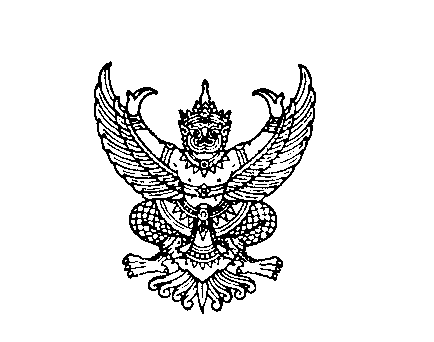 ที่ มท ๐๘20.3/ว            				          กรมส่งเสริมการปกครองท้องถิ่น			   			          ถนนนครราชสีมา เขตดุสิต กทม. ๑๐300						            กรกฎาคม  2๕64เรื่อง	ขอความอนุเคราะห์เผยแพร่ และประชาสัมพันธ์กฎกระทรวงกำหนดให้บริเวณหมู่เกาะกระ 
 			ตำบลปากพนังฝั่งตะวันออก อำเภอปากพนัง จังหวัดนครศรีธรรมราช เป็นพื้นที่คุ้มครองทรัพยากร
 			ทางทะเลและชายฝั่ง พ.ศ. 2564เรียน  ผู้ว่าราชการจังหวัด ทุกจังหวัดสิ่งที่ส่งมาด้วย  สำเนาหนังสือกรมทรัพยากรทางทะเลและชายฝั่ง ที่ ทส 0402/2456   			        ลงวันที่ 13 กรกฎาคม 2564                                                         จำนวน 1 ฉบับ	ด้วยกรมส่งเสริมการปกครองท้องถิ่นได้รับแจ้งจากกรมทรัพยากรทางทะเลและชายฝั่ง 
ว่า กฎกระทรวงกำหนดให้บริเวณหมู่เกาะกระ ตำบลปากพนังฝั่งตะวันออก อำเภอปากพนัง 
จังหวัดนครศรีธรรมราช เป็นพื้นที่คุ้มครองทรัพยากรทางทะเลและชายฝั่ง พ.ศ. ๒๕๖๔ อันเป็นอนุบัญญัติ
ที่ออกโดยอาศัยอำนาจตามความในมาตรา 4 วรรคหนึ่ง และมาตรา ๒0 แห่งพระราชบัญญัติส่งเสริมการบริหาร
จัดการทรัพยากรทางทะเลและชายฝั่ง พ.ศ. ๒๕๕๘ ได้มีการประกาศลงในราชกิจจานุเบกษา เล่ม ๑๓๘ ตอนที่ ๓ ก 
ลงวันที่ ๒๘ พฤษภาคม ๒๕๖๔ และมีผลบังคับใช้นับแต่วันประกาศในราชกิจจานุเบกษา เป็นต้นไป 
กฎกระทรวงฯ ฉบับนี้ มีเจตนารมณ์เพื่อกำหนดพื้นที่บริเวณหมู่เกาะกระ ตำบลปากพนังฝั่งตะวันออก 
อำเภอปากพนัง จังหวัดนครศรีธรรมราช ซึ่งเป็นพื้นที่ที่มีทรัพยากรทางทะเลและชายฝั่งอยู่ในสภาพสมบูรณ์ 
มีแนวปะการังที่สำคัญ เป็นแหล่งวางไข่สำคัญของเต่าทะเล และเป็นแหล่งที่อยู่อาศัยของชนิดพันธุ์สัตว์หายากและใกล้สูญพันธุ์ เป็นพื้นที่คุ้มครองทรัพยากรทางทะเลและชายฝั่ง และเพื่อกำหนดมาตรการคุ้มครอง
ทรัพยากรทางทะเลและชายฝั่งตามความในมาตรา ๒๓ แห่งพระราชบัญญัติฯ เดียวกัน ดังนั้น เพื่อให้การดำเนินการ
ตามกฎกระทรวงกำหนดให้บริเวณหมู่เกาะกระ ตำบลปากพนังฝั่งตะวันออก อำเภอปากพนัง จังหวัดนครศรีธรรมราช เป็นพื้นที่คุ้มครองทรัพยากรทางทะเลและชายฝั่ง พ.ศ. ๒๕๖๔ เป็นไปด้วยความเรียบร้อย มีประสิทธิภาพ 
และเกิดผลสัมฤทธิ์สูงสุดในการคุ้มครองทรัพยากรทางทะเลและชายฝั่งให้มีความอุดมสมบูรณ์สืบไป 							ในการนี้ กรมส่งเสริมการปกครองท้องถิ่นขอความอนุเคราะห์จังหวัดเผยแพร่ 
และประชาสัมพันธ์กฎกระทรวงกำหนดให้บริเวณหมู่เกาะกระ ตำบลปากพนังฝั่งตะวันออก อำเภอปากพนัง จังหวัดนครศรีธรรมราช เป็นพื้นที่คุ้มครองทรัพยากรทางทะเลและชายฝั่ง พ.ศ.2564 ให้องค์กรปกครอง
ส่วนท้องถิ่นทราบและถือปฏิบัติต่อไป รายละเอียดปรากฏตามสิ่งที่ส่งมาด้วย		จึงเรียนมาเพื่อโปรดพิจารณา		ขอแสดงความนับถือ                       	 อธิบดีกรมส่งเสริมการปกครองท้องถิ่นกองสิ่งแวดล้อมท้องถิ่นกลุ่มงานทรัพยากรธรรมชาติ  โทร. ๐-๒๒๔๑-๙๐๐๐ ต่อ 2112 